Для предпринимателей еще из 10 сфер деятельности снизили налоговую ставку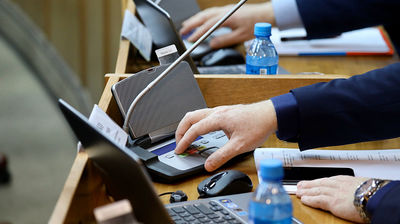 Очередной пакет налоговых льгот для организаций и предпринимателей, пострадавших в связи с распространением коронавируса, принят на заседании Законодательного Собрания Приморья в пятницу 26 июня.Законопроект, внесенный главой края, депутатам представил заместитель председателя Правительства Приморского края Константин Шестаков. Он рассказал, что законопроект расширяет перечень видов экономической деятельности, для которых приняты сниженные ставки по упрощенной системе налогообложения (УСН).Так для компаний, применяющих УСН ставка по объекту «доходы» сократилась с 6% до 1%, а по системе «доходы минус расходы» — с 15% до 5%.Сниженные ставки по упрощенной системе налогообложения будут применяться для организаций и индивидуальных предпринимателей, работающих еще по 10 ОКВЭДам:32.99.8 Производство изделий народных художественных промыслов47.6 Торговля розничная товарами культурно-развлекательного назначения в специализированных магазинах47.82. Торговля розничная в нестационарных торговых объектах и на рынках текстилем, одеждой и обувью47.89. Торговля розничная в нестационарных торговых объектах и на рынках прочими товарами52.21.21. Деятельность автовокзалов и автостанций52.23.1. Деятельность вспомогательная, связанная с воздушным транспортом86.23 Стоматологическая практика91.02. Деятельность музеев91.04.1 Деятельность зоопарков96.02. Предоставление услуг парикмахерскими и салонами красоты.Эта льгота позволит предпринимателям высвободить денежные средства на восстановление своей деятельности и выплату заработной платы сотрудникам.Как отметил Константин Шестаков, по указанным видам экономической деятельности в Приморском крае работают 6,2 тысяч предпринимателей, которые обеспечивают рабочими местами более 10 тыс. приморцев. Он также рассказал, что работа над мерами поддержки будет продолжена. 

Необходимо отметить, что перечень дополнен в соответствии с Постановлением Правительства России № 434 «Об утверждении перечня отраслей российской экономики, в наибольшей степени пострадавших в условиях ухудшения ситуации в результате распространения новой коронавирусной инфекции» с учетом особенностей экономики Приморского края.

Законопроект был принят единогласно. Закон вступит в силу со дня его официального опубликования и распространяет свое действие на правоотношения, возникшие с 1 января 2020 года. В текущем году это уже пятые изменения в краевой закон о пониженных налоговых ставках при применении упрощенной системы налогообложения (УСН).Напомним, что в мае в рамках антикризисной поддержки бизнеса был принят краевой закон, по которому на 25-50 % снижена стоимость патентов на некоторые виды индивидуальной предпринимательской деятельности.Чтобы ознакомиться со всеми антикризисными мерами и послаблениями для бизнеса в условиях коронавируса (как федеральными, так и краевыми), можно воспользоваться разделом «COVID-19.Информация для бизнеса» на сайте краевого центра «Мой бизнес», а также на странице Уполномоченного по правам предпринимателей Приморья. Обратиться за консультацией можно по номеру «горячей линии» краевого минэкономразвития: +7 (908) 972-65-00.Фото — Александр Сафроновhttp://mb.primorsky.ru/news/dlia-predprinimatelei 